INDICAÇÃO Nº 1622/2021Assunto: Solicita estudos para viabilizar a revitalização da Praça localizada na entrada do Jardim Morumbi, entre as Ruas Evaristo Coleti e Francisco Pinto Osório (fotos anexas).Senhor Presidente,INDICO ao Sr. Prefeito Municipal, nos termos do Regimento Interno desta Casa de Leis, que se digne V. Ex.ª determinar à Secretaria de Obras e Serviços Públicos, estudos para viabilizar a revitalização da Praça localizada na entrada do Jardim Morumbi, entre as Ruas Evaristo Coleti e Francisco Pinto Osório. Os moradores do bairro solicitam a manutenção deste local que já foi ponto de referência de decorações natalinas no município (fotos anexas).		Tendo o exposto, espera-se que seja atendido brevemente.SALA DAS SESSÕES, 15 de outubro de 2021.LEILA BEDANIVereadora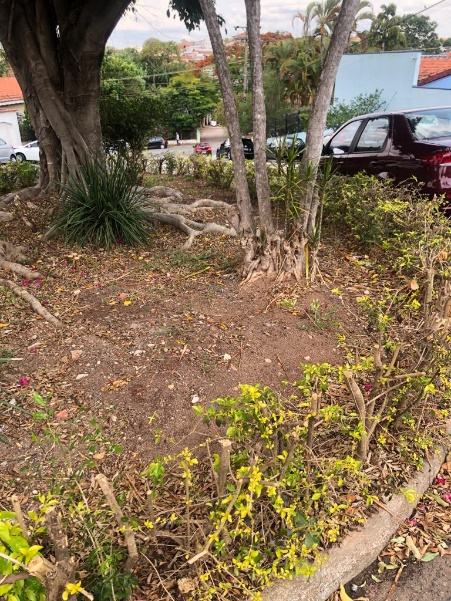 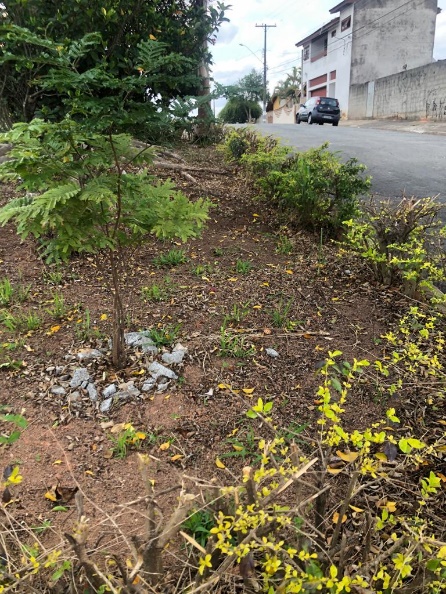 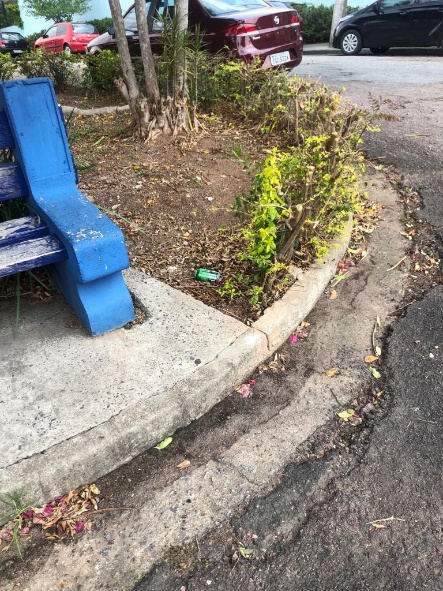 